第1包：上药医疗供应链管理（上海）有限公司：投标的产品其商务条件符合本次招标要求，其提供产品的技术参数完全符合本次招标要求，招标文件中提供的合同最多(共3份)，提供保修期，综合得分最高，经评标委员会评审推荐为第一中标候选人。第2包：上海跃锐医疗器械销售中心：投标的产品其商务条件符合本次招标要求，其提供产品的技术参数完全符合本次招标要求，招标文件中提供的合同最多(共5份)，提供保修期，综合得分最高，经评标委员会评审推荐为第一中标候选人。第3包：上药医疗供应链管理（上海）有限公司：投标的产品其商务条件符合本次招标要求，其提供产品的技术参数完全符合本次招标要求，招标文件中提供的合同最多(共4份)，提供保修期，综合得分最高，经评标委员会评审推荐为第一中标候选人。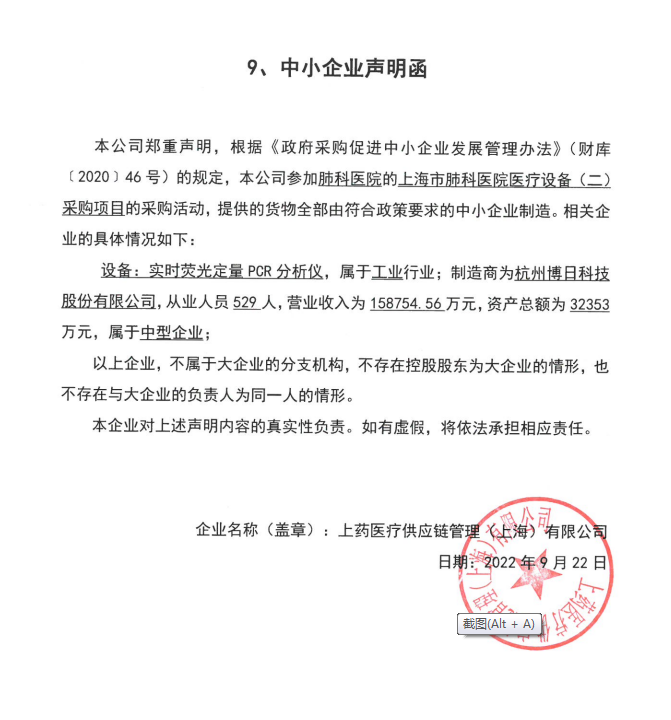 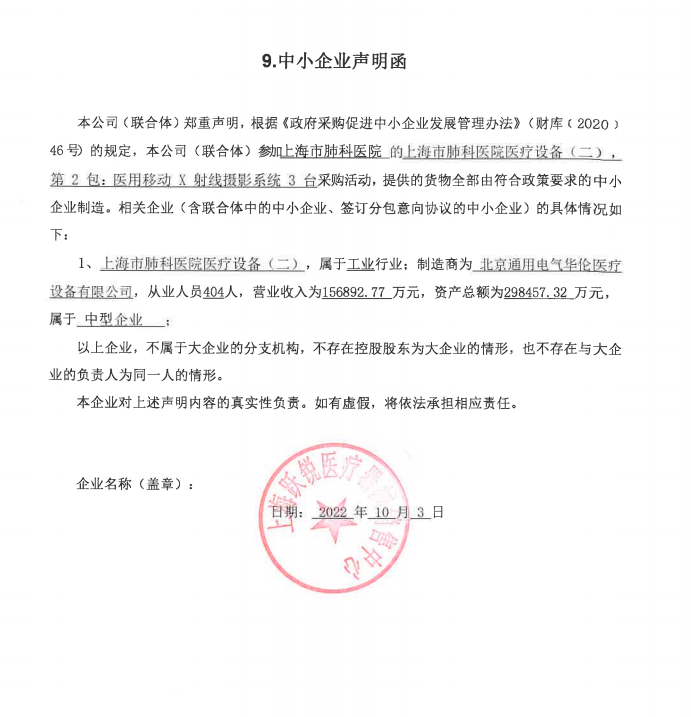 